                                      Všeobecné záväzne nariadenie 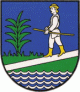                                                     Obec OchodnicaObecné zastupiteľstvo obce Ochodnica  v súlade s § 11 ods. 4. písm. g) zákona 369/1990 Zb. o obecnom zriadení v znení neskorších predpisov a doplnení niektorých zákonov sa uznieslo na tomto všeobecne záväznom nariadení.  Všeobecné záväzne nariadenie obce Ochodnica č. 3/2022, ktorým sa mení všeobecne záväzné nariadenie obce Ochodnica č. 1/2011 Prevádzkový poriadok pohrebiska na území obce Ochodnica                                                                      Prvá časť:                                            Všeobecného záväzného nariadenia                                                                 č. 3/2022,Zmeny a doplnky Všeobecné záväzného nariadenie č. 1/2011  Prevádzkový poriadok pohrebiska, na území Obce Ochodnica sa mení a dopĺňa takto: 1.  V § 4 ods. 2 sa mení číslo parcely:Horný cintorín – KNC 966/4- dom smútku                              KNC 966/1 – cintorín 2. V § 5  odstraňuje sa  posledná veta, ktorá znie:Vyberanie poplatkov od občanov za prenájom hrobových miest. 3. V § 7   -  sa vkladá nový odsek č. 4, ktorý znie:4. Nesmú sa odkladať časti príslušenstva na iné hrobové miesta alebo ich opierať o susedné príslušenstvo hrobu. 4. V § 10 – sa vkladá nový odsek č. 3 a č. 4 , ktorý znie:3. Zahrnutie rakvy so zomrelým  po pohrebe hlinou sa bude prevádzať len ručne s lopatami. Je zakázane, aby sa na zahrnutie hrobu so zomrelým používali akékoľvek mechanizmy. 4. Každá pohrebná služba je povinná vyviesť nadbytočnú  zeminu z pohrebiska.  5. V § 11 – sa vkladá nový odsek č. 7, ktorý znie:7. Pochovávať na pohrebisku iné ako ľudské pozostatky a ľudské ostatky je zakázané. 6. V § 15  - sa mení výška poplatkov za prenajatie miesta na pohrebisku  nasledovne:jednohrob     hrobové miesto na   10 rokov       30,00 €dvojhrob        hrobové miesto na   10 rokov       50,00 €trojhrob         hrobové miesto na   10 rokov       70,00 €detský hrob   hrobové miesto na  10 rokov        10,00 €                                                                                Druhá časť:                                                                   Záverečné ustanovenia Toto všeobecne záväzné nariadenie č. 3/2022 schválilo Obecné zastupiteľstvo v Ochodnici, dňa 15.12.2022 uznesením číslom 84/2022. Toto všeobecne záväzné nariadenie nadobúda účinnosť dňom 1.1.2023Vyvesené na úradnej tabuli obce, dňa: 29.11.2022    Zverejnený na internetovej stránke obce, dňa: 29.11.2022Dátum začiatku lehoty na pripomienkové konanie: 30.11.2022Dátum ukončenia lehoty pripomienkového konania: 9.12.2022